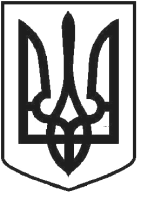       ЧОРТКІВСЬКА МІСЬКА РАДА  _______________________  СЕСІЯ ВОСЬМОГО СКЛИКАННЯРІШЕННЯ (ПРОЕКТ)від _____ грудня  2021 року                                                                   № м. ЧортківПро затвердження Програми співфінансування відновлення автентичних вікон, дверей та балконів на пам’ятках архітектури місцевого значення в    м. Чортків у 2022 – 2025 роках	З метою забезпечення збереження об'єктів культурної спадщини та підтримки власників квартир житлових будинків у проведенні ремонтно-реставраційних робіт балконів, еркерів, лоджій, напівбалконів, а також автентичних дверей та вікон, розташованих на головних фасадах будинків – пам’яток архітектури місцевого значення у Чортківській міській територіальній громаді, відповідно до Законів України «Про місцеве самоврядування в Україні», «Про охорону культурної спадщини», міська радаВИРІШИЛА:Затвердити Програму співфінансування відновлення автентичних вікон, дверей та балконів на пам’ятках архітектури місцевого значення в м. Чортків у 2022 – 2025 роках згідно з додатком.Встановити, що ремонтно-реставраційні роботи балконів, еркерів, лоджій, напівбалконів, а також автентичних дверей та вікон здійснюються за кошти Чортківської міської територіальної громади на умовах співфінансування відповідно до механізму реалізації Програми співфінансування відновлення автентичних вікон, дверей та балконів на пам’ятках архітектури місцевого значення в  м. Чортків у 2022 – 2025 роках. Визначити пріоритетність фінансування Програми співфінансування відновлення автентичних вікон, дверей та балконів на пам’ятках архітектури місцевого значення в  м. Чортків у 2022 – 2025 роках за кошти Чортківської міської територіальної громади, передбачені у бюджеті м. Чорткова на відповідний бюджетний період.Відділу інформаційної політики оприлюднити дане рішення на сайті Чортківської міської ради та офіційній сторінці міської ради у соціальній мережі.Копію рішення направити у відділ архітектури та містобудівного кадастру управління комунального господарства, архітектури та капітального будівництва.Контроль за організацію виконання цього рішення покласти на постійну комісію міської ради з питань бюджету та економічного розвитку та постійну комісію міської ради з питань містобудування, земельних відносин та екології.Міський голова                                                                Володимир ШМАТЬКОЗазуляк А.І.Дзиндра Я.П.Грещук В.С.